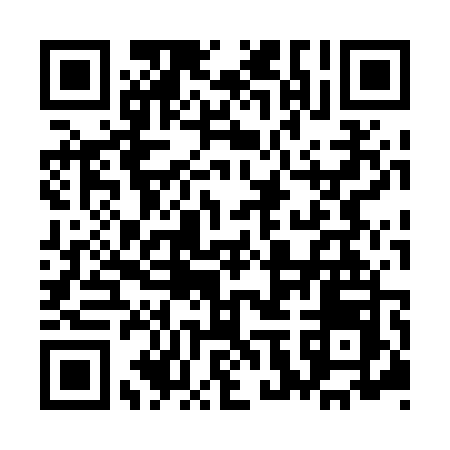 Prayer times for Okushiri Island, JapanWed 1 May 2024 - Fri 31 May 2024High Latitude Method: NonePrayer Calculation Method: Muslim World LeagueAsar Calculation Method: ShafiPrayer times provided by https://www.salahtimes.comDateDayFajrSunriseDhuhrAsrMaghribIsha1Wed2:494:3811:393:326:418:242Thu2:474:3611:393:336:438:253Fri2:454:3511:393:336:448:274Sat2:434:3411:393:336:458:285Sun2:414:3311:393:346:468:306Mon2:394:3111:393:346:478:327Tue2:384:3011:393:346:488:338Wed2:364:2911:393:356:498:359Thu2:344:2811:393:356:508:3710Fri2:324:2711:393:356:518:3811Sat2:304:2511:393:366:528:4012Sun2:294:2411:393:366:538:4113Mon2:274:2311:393:366:548:4314Tue2:254:2211:393:376:558:4515Wed2:244:2111:393:376:568:4616Thu2:224:2011:393:376:588:4817Fri2:204:1911:393:376:598:4918Sat2:194:1811:393:387:008:5119Sun2:174:1711:393:387:018:5320Mon2:164:1611:393:387:018:5421Tue2:144:1611:393:397:028:5622Wed2:134:1511:393:397:038:5723Thu2:114:1411:393:397:048:5924Fri2:104:1311:393:407:059:0025Sat2:094:1311:393:407:069:0126Sun2:074:1211:393:407:079:0327Mon2:064:1111:393:417:089:0428Tue2:054:1111:403:417:099:0629Wed2:044:1011:403:417:109:0730Thu2:034:0911:403:427:109:0831Fri2:024:0911:403:427:119:10